靜修女中多元化體育課程1靜修女中多元化體育課程2靜修女中多元化體育課程3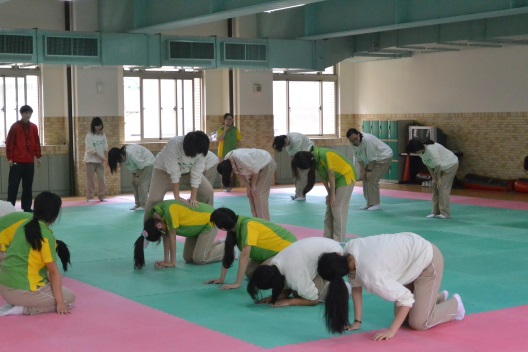 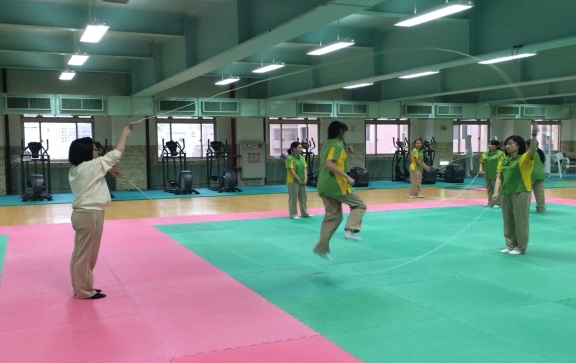 墊上運動-跳馬背 跳繩運動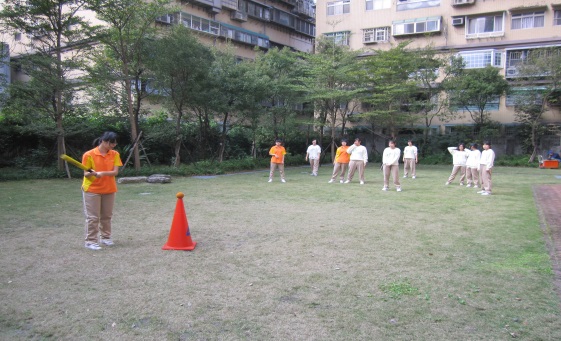 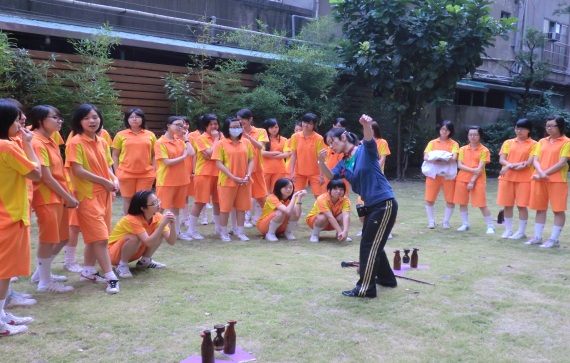 樂樂棒課程木球課程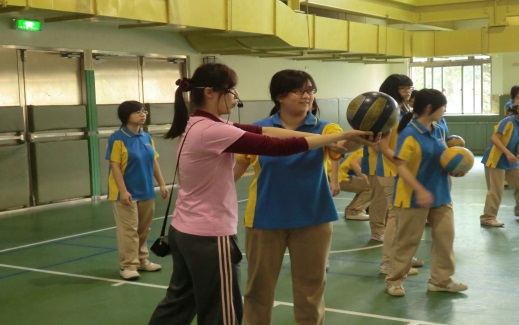 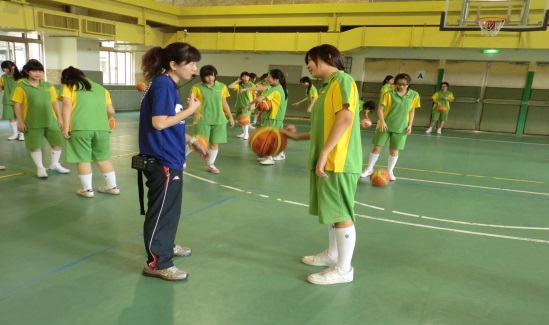 排球課程籃球課程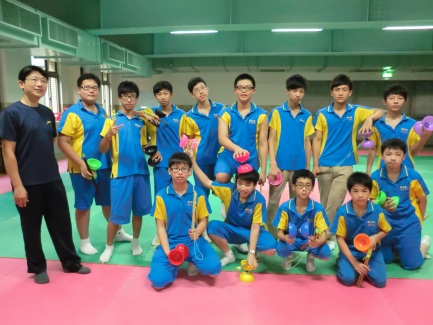 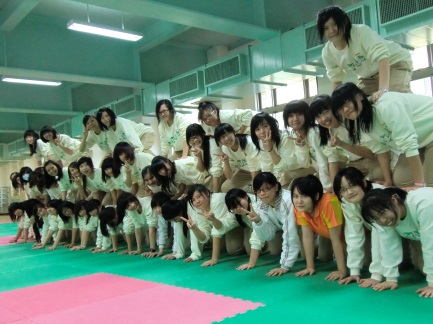 扯鈴教學墊上運動-疊羅漢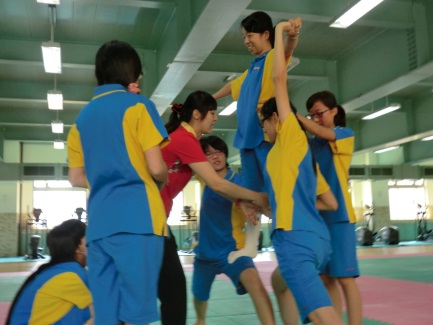 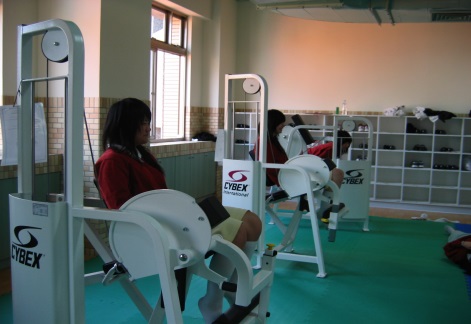 啦啦隊教學重量訓練機教學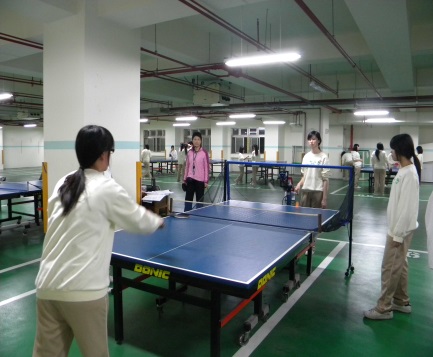 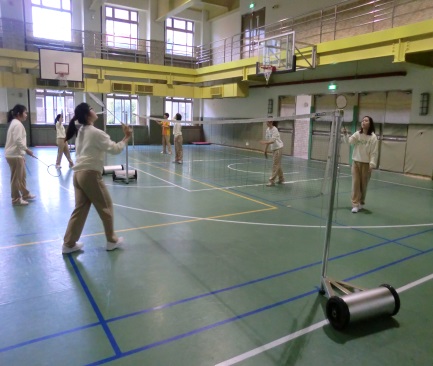 桌球發球機訓練課程羽球課程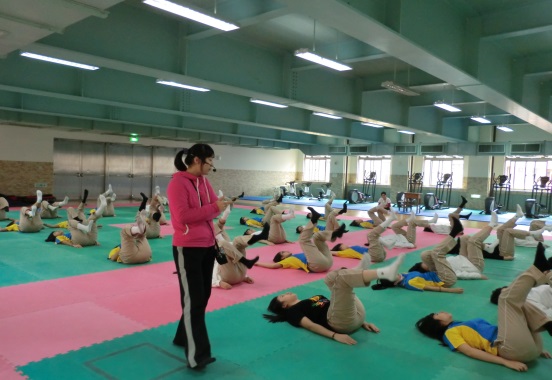 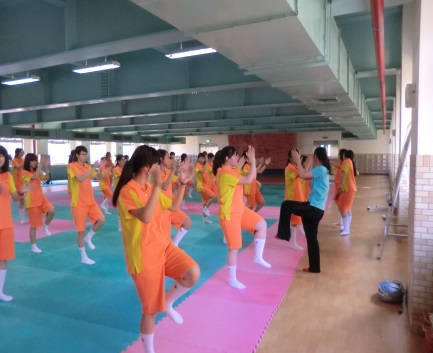 墊上運動課程-肌力訓練舞蹈教學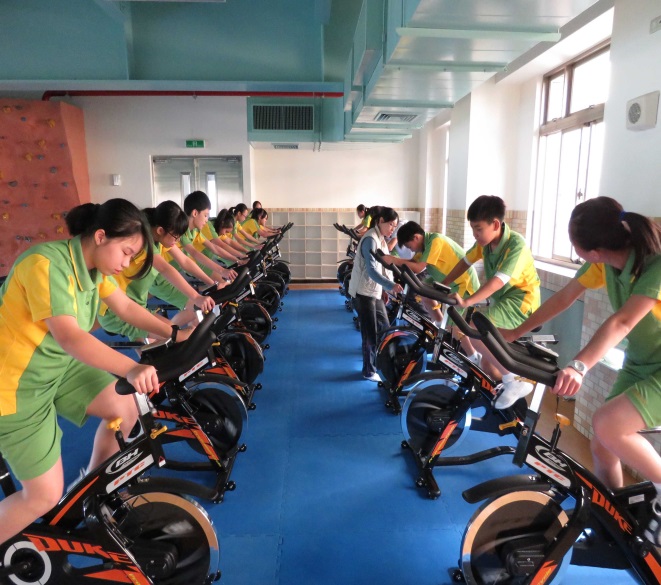 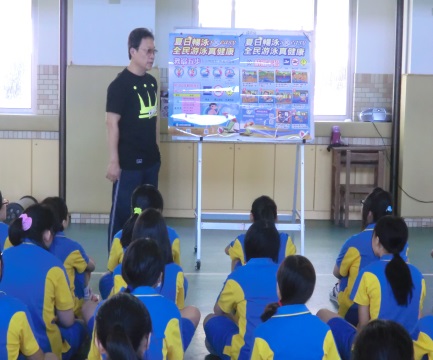 飛輪課程游泳防溺教學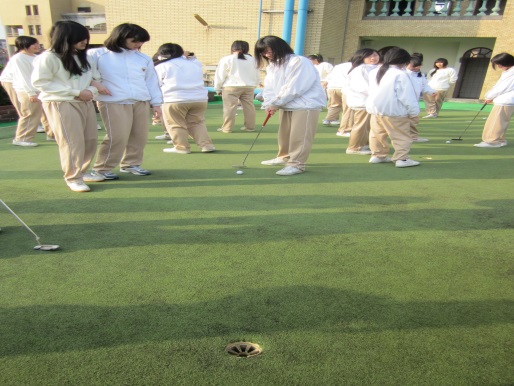 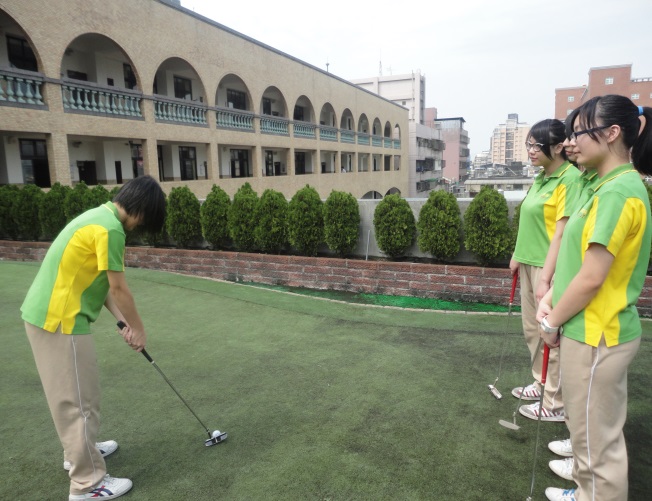 高爾夫課程高爾夫課程